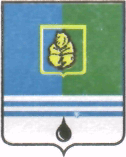 ПОСТАНОВЛЕНИЕАДМИНИСТРАЦИИ  ГОРОДА  КОГАЛЫМАХанты-Мансийского автономного округа - ЮгрыОт «24»  ноября  2015 г.                                                             №3416О внесении изменения в постановление Администрации города Когалыма от 10.06.2015 №1750 В с Федеральным законом от 30.09.2015 №273-ФЗ «Об особенностях составления и утверждения проектов бюджетов бюджетной системы Российской Федерации на 2016 год, о внесении изменений в отдельные законодательные акты Российской Федерации и признании утратившей силу статьи 3 Федерального закона «О приостановлении действия отдельных положений Бюджетного кодекса Российской Федерации», с решениями Думы города Когалыма от 11.12.2007 №197-ГД «Об утверждении Положения об отдельных вопросах организации и осуществления бюджетного процесса в городе Когалыме», от 29.10.2015 №592-ГД «Об особенностях составления и утверждения проекта решения Думы города Когалыма о бюджете города Когалыма на 2016 год»:1. В постановление Администрации города Когалыма от 10.06.2015 №1750 «Об утверждении порядка составления проекта бюджета города Когалыма на очередной финансовый год и плановый период»                        (далее - порядок) внести следующее изменение:1.1. В столбце 4 строки 38 приложения к порядку слова «15 ноября» заменить словами «25 ноября».2. Комитету финансов Администрации города Когалыма (М.Г.Рыбачок) направить в юридическое управление Администрации города Когалыма текст постановления, его реквизиты, сведения об источнике официального опубликования в порядке и сроки, предусмотренные распоряжением Администрации города Когалыма от 19.06.2013 №149-р «О мерах по формированию регистра муниципальных нормативных правовых актов Ханты-Мансийского автономного округа - Югры», для дальнейшего направления в Управление государственной регистрации нормативных правовых актов Аппарата Губернатора Ханты-Мансийского автономного округа - Югры.3. Настоящее постановление действует до 01.01.2016.4. Опубликовать настоящее постановление в газете «Когалымский вестник» и разместить на официальном сайте Администрации города Когалыма в сети «Интернет» (www.admkogalym.ru).5. Контроль за выполнением постановления возложить на заместителя главы города Когалыма Т.И.Черных.Глава города Когалыма					Н.Н.ПальчиковСогласовано:зам. главы города Когалыма			Т.И.Черныхпредседатель КФ				М.Г.Рыбачокначальник ЮУ					А.В.Косолаповначальник ОО ЮУ				Д.А.ДидурПодготовлено:зам. председателя КФ				Л.В.СкориковаРазослать: КФ, газета